Chiesa di Lecce  -  Ufficio catechistico diocesanoPrepariamoci ad accogliere Gesù nel nostro cuoreLa nascita di un bambino è la gioia e la festa più grande di una famiglia.Per questo il Natale di Gesù è un evento che tocca da vicino il cuore.E’ bello che la famiglia cristiana lo prepari insieme con la preghieraTutti i giorni, insieme a mamma e papà, prega così: Vieni Signore Gesù, vogliamo aprirti il nostro cuore e accoglierti con fede.Padre nostro; Ave Maria; Gloria al Padre.Ogni giorno, quando hai recitato le preghiere e fatto un gesto di bontà,  riempi il cuore di luce e di amore.  (Coloralo di rosso)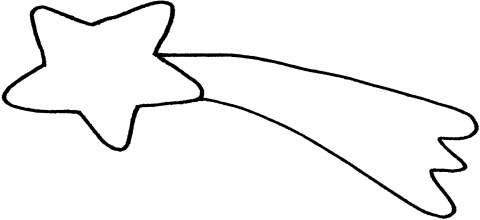 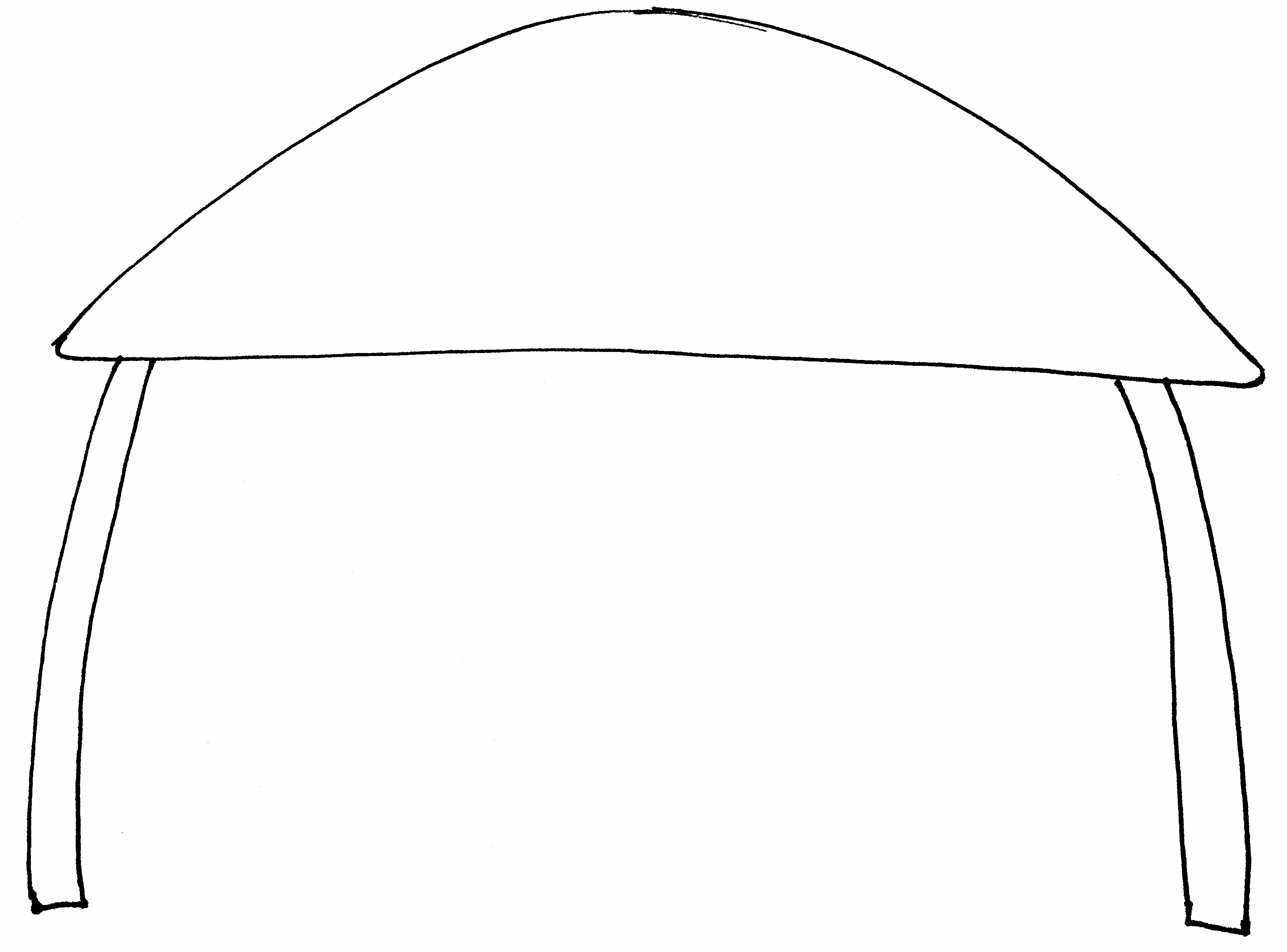 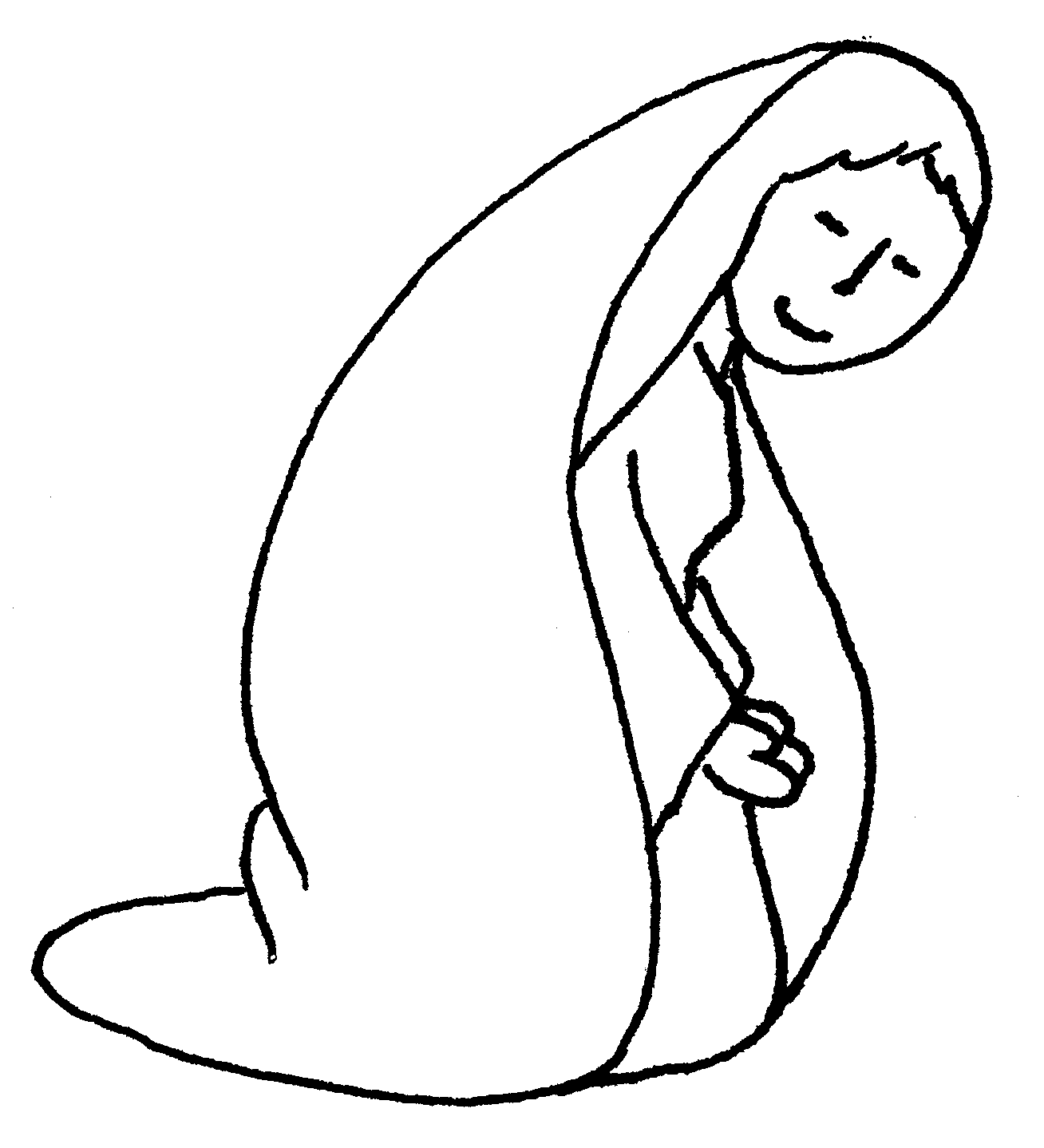 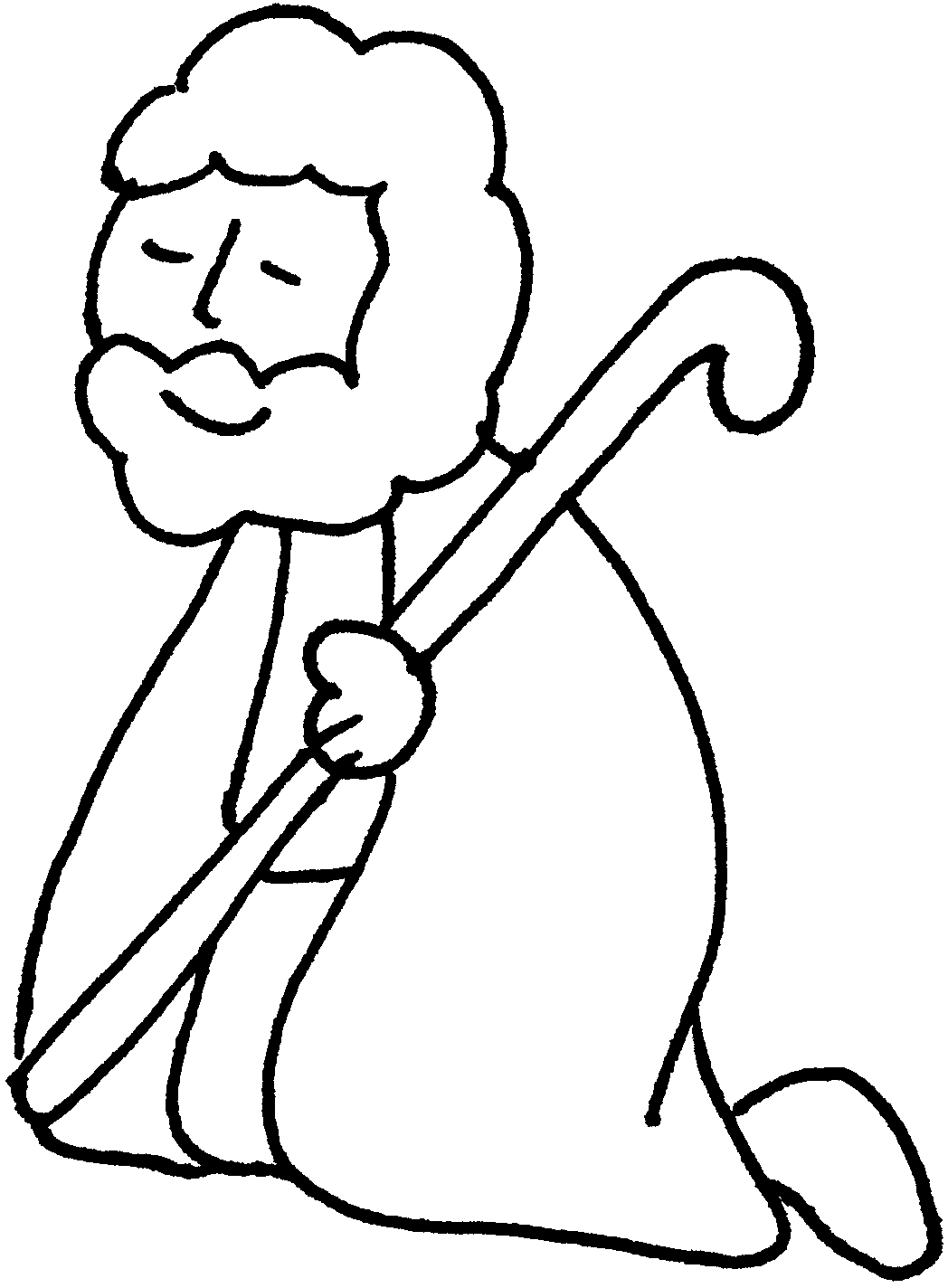 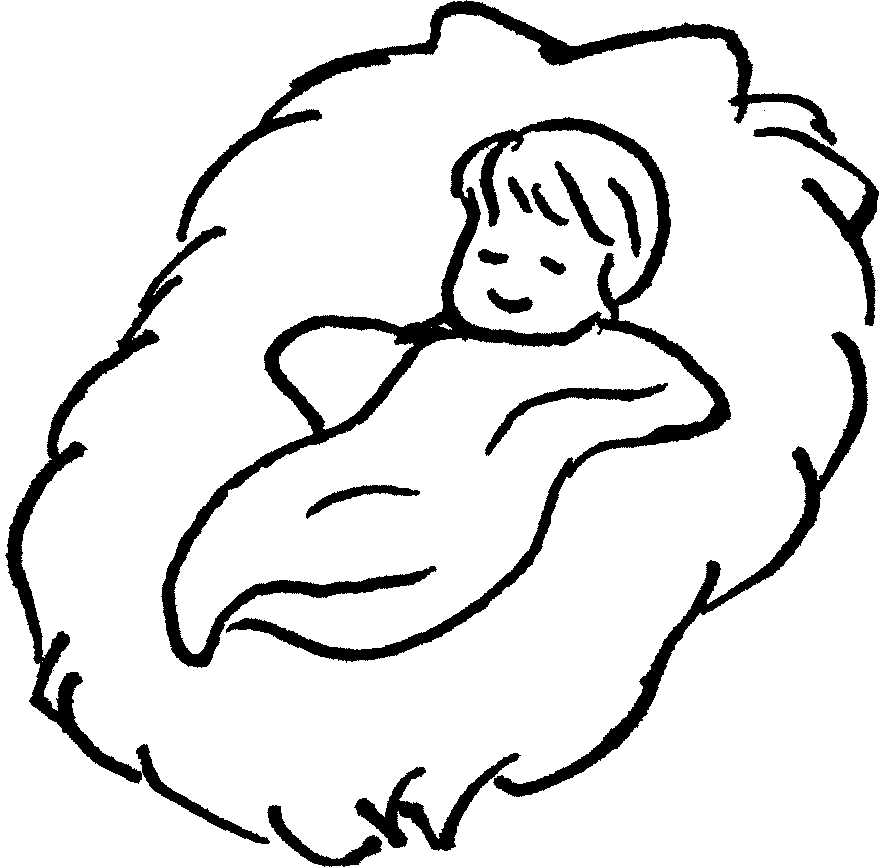 